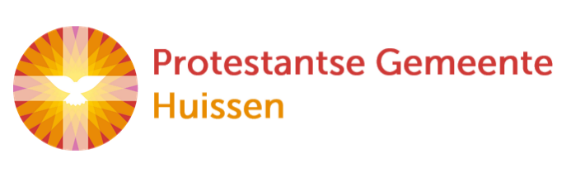     zondag 24 december 2023            4e zondag van AdventRorate coeli -  Jesaja 45: 8‘Dauwt hemelen’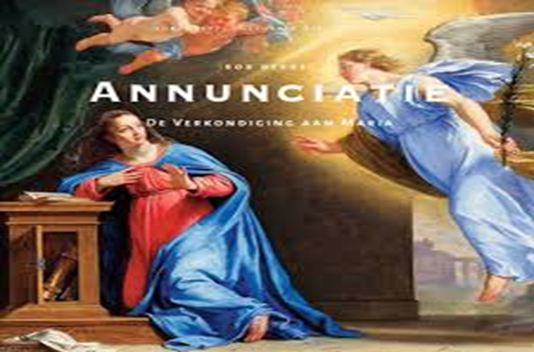 Voorganger: 	ds. Pieter Dirk Wolthaus   Organist: 	   Herman Schimmel   Lector: 	   Anneke RiezebosMuziek D E    V O O R B E R E I D I N GDe klok luidt - het wordt stilWelkom en begroetingWe bidden samen:Kom tot ons o Godnaar U gaat ons verlangen uit.Wek op uw krachten schep ons nieuwe adem!Kom tot ons God,dat Gij ons raakt met de hartslag van uw liefde.Dat Gij ons draagtop de vleugels van uw vredeKom tot ons Godwek op uw krachtdoe ons weer wonen in de weelde van uw zegen.Amen (gemeente gaat staan)	Zingen 	lied 432d (antifoon bij de psalm)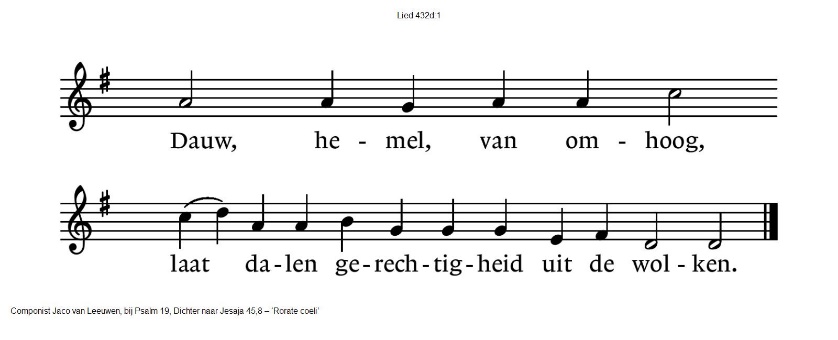 Zingen	psalm 19: 1 en 3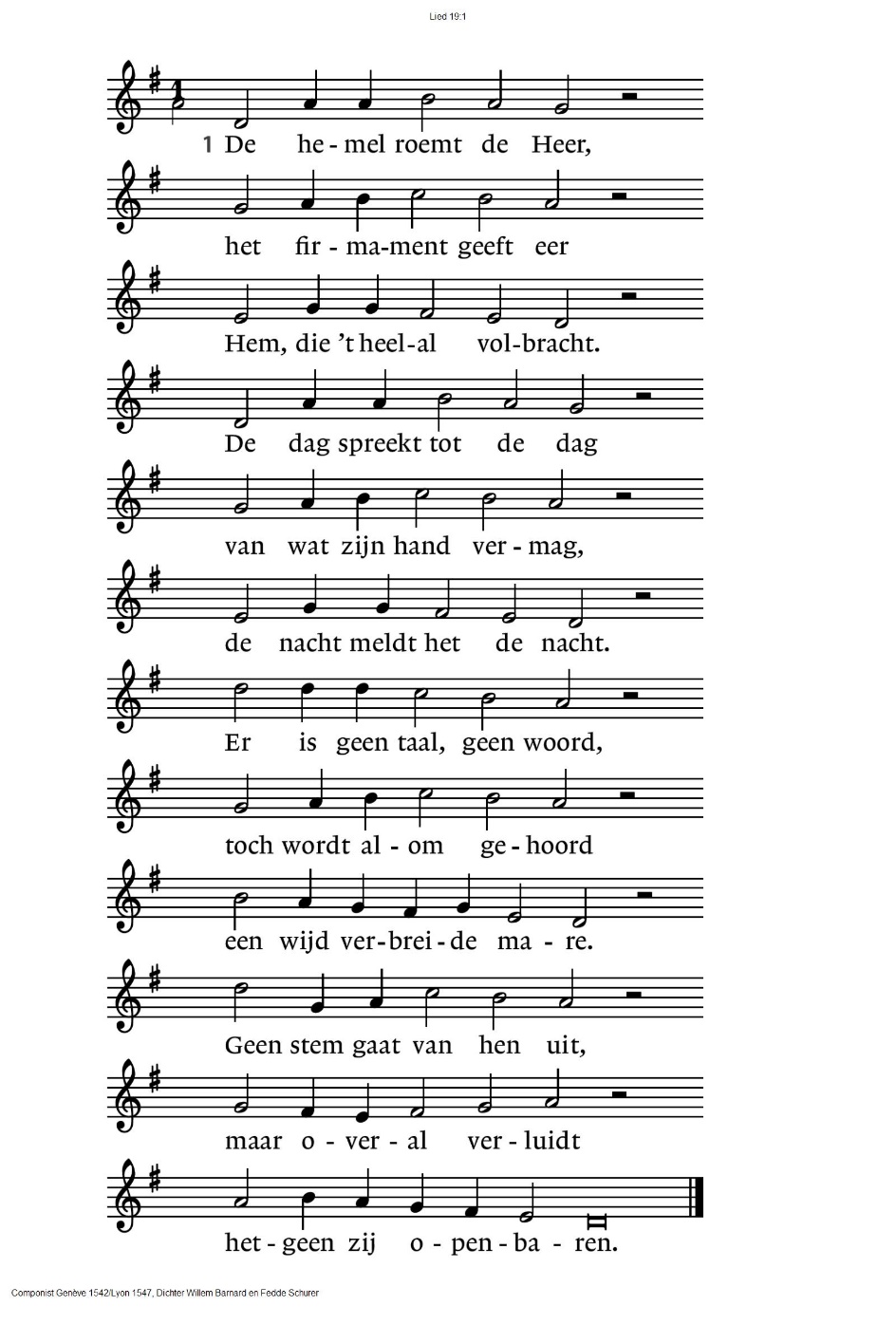 	3. Volmaakt is 's Heren wet,die ons verkwikt en redt,waarbij de ziel herleeft.Getrouw en gans gewisis Gods getuigenis,dat dwazen wijsheid geeft.Des Heren woord is goed,wie zijn bevelen doet,zijn hart wordt opgetogen.Recht is het woord van Goden louter zijn gebod,een licht voor onze ogen.Zingen 	lied 432d (antifoon bij de psalm) Dauw, hemel, van omhoog….Begroetingv. Vrede zij u allen!a.  DE WERELD ZIJ VREDE!v.  Wij roepen God aan.a.  WIE IS GOD?v.  Die hemel en aarde gemaakt heeft,a.  DIE TROUW IS TOT IN EEUWIGHEID,v.  die de verdrukten recht verschafta.  DIE DE HONGERIGEN BROOD GEEFTv.  die de Geest zendta.  EN WIJ WORDEN HERSCHAPEN.                                                                      (gemeente gaat zitten)Aansteken van de vierde adventskaarsZingen	projectlied (refrein-couplet-refrein)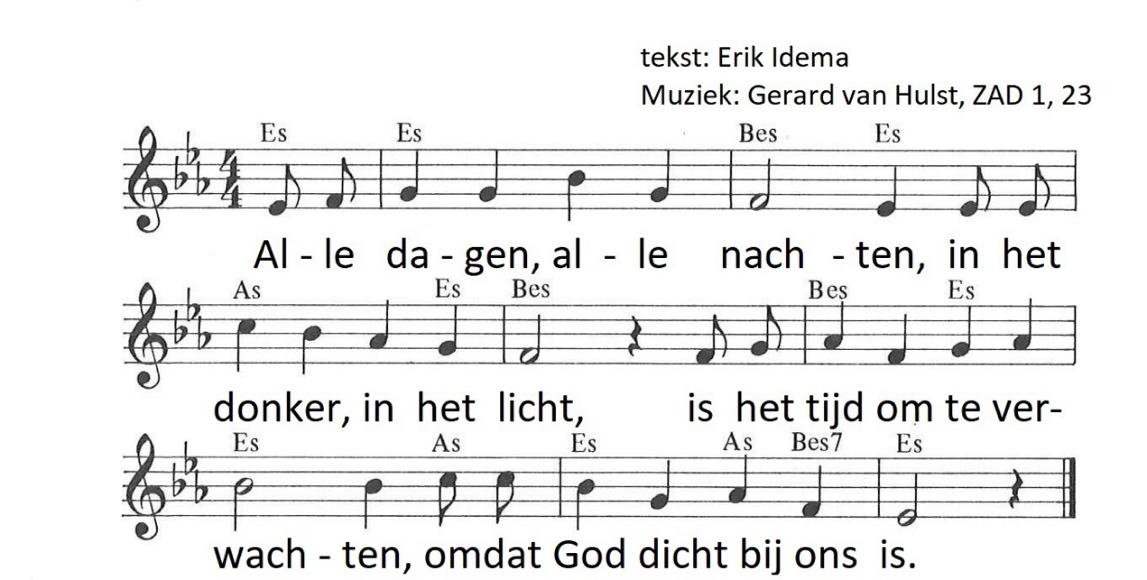 Kyriëgebed Zingen	kyriëlied  561: 4 en 5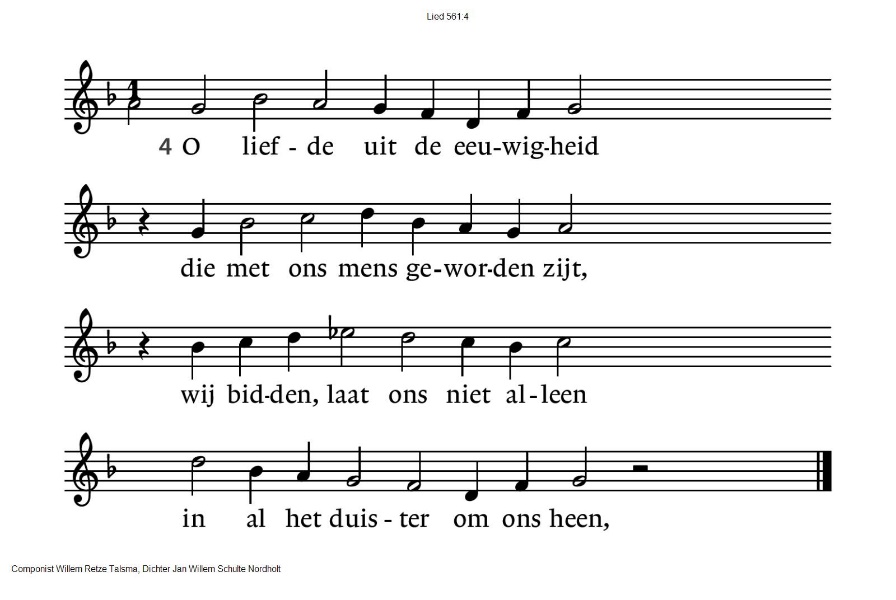 5. opdat ook wij o Heer U nietverlaten in uw diep verdrietmaar bij U zijn in al de pijnwaarmee de mensen mensen zijn.D E   S C H R I F T E N Inleiding op de lezingenGebed om de GeestDe tafelkaarsen worden aangestokenLezen	Filippenzen 4: 4 - 9Zingen 	lied 528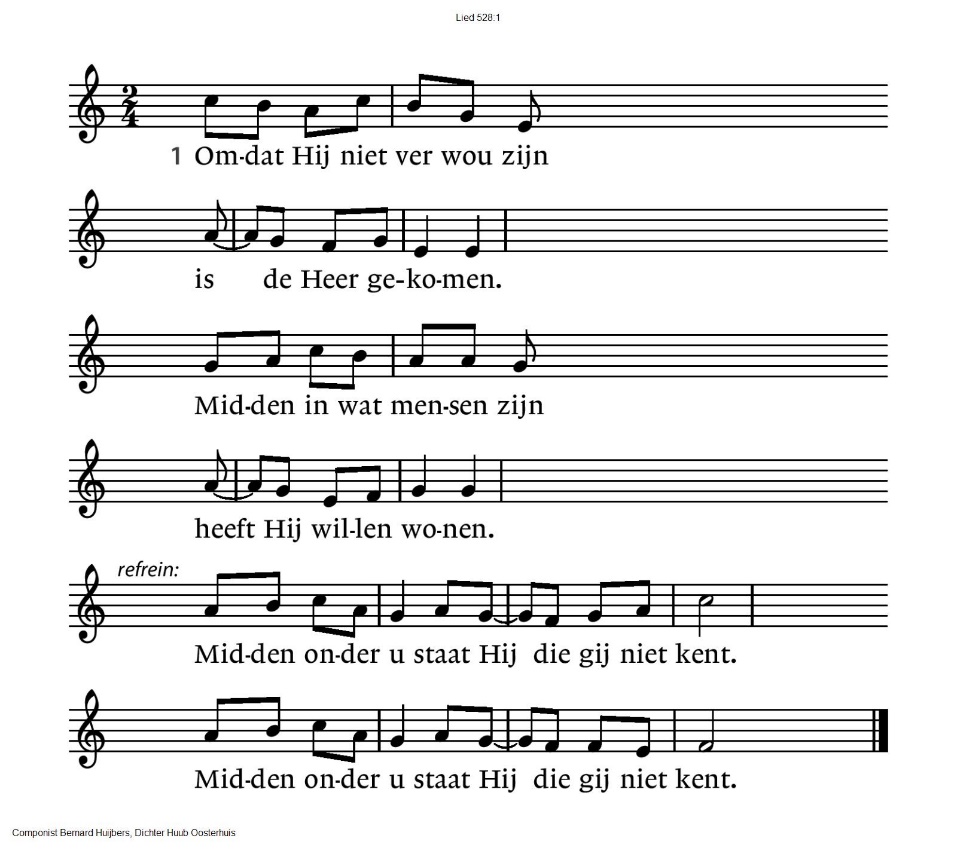 Lezen	Evangelielezing: Lukas 1: 26 - 38Zingen 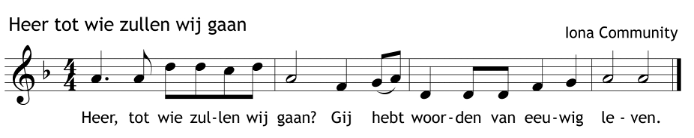 OverdenkingStilteMeditatieve muziekZingen	lied 448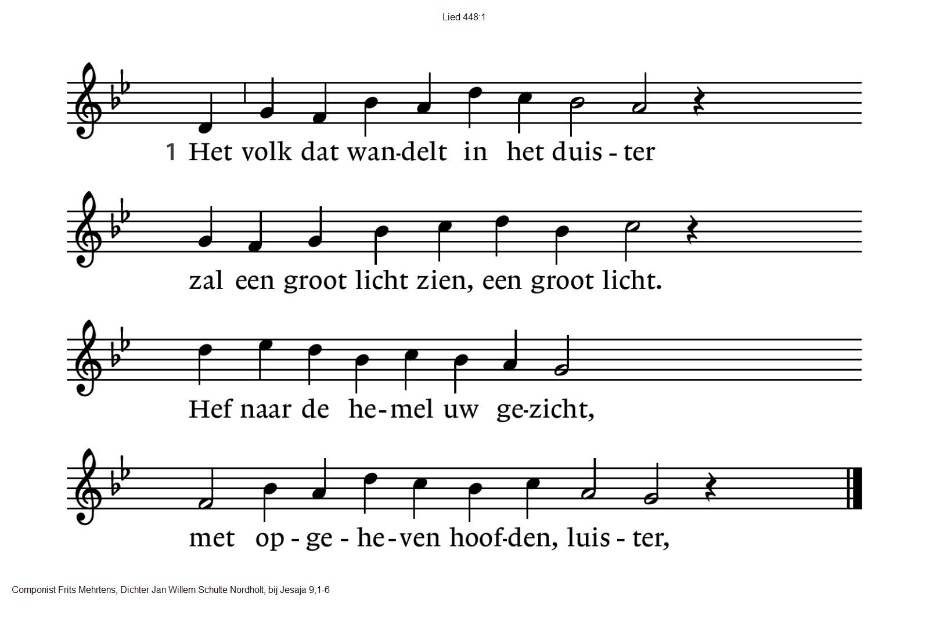 Gebeden (tussendoor zingen wij lied 458a)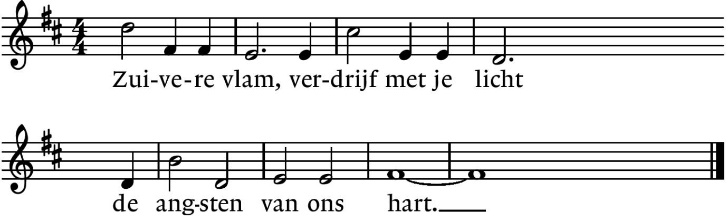 Stil gebed - Onze VaderOnze Vader die in de hemel zijt,Uw naam worde geheiligd.Uw koninkrijk kome,Uw wil geschiede,	op aarde zoals in de hemel.Geef ons heden ons dagelijks brood.En vergeef ons onze schuldenzoals ook wij onze schuldenaars vergeven.En leid ons niet in verzoeking,maar verlos ons van de boze.Want van U is het koninkrijken de krachten de heerlijkheid in eeuwigheid, Amen						  Collecte 	D: Diaconie algemeenK: Pastoraat en eredienst   (gemeente gaat staan)Slotlied	 438: 1, 2 en 4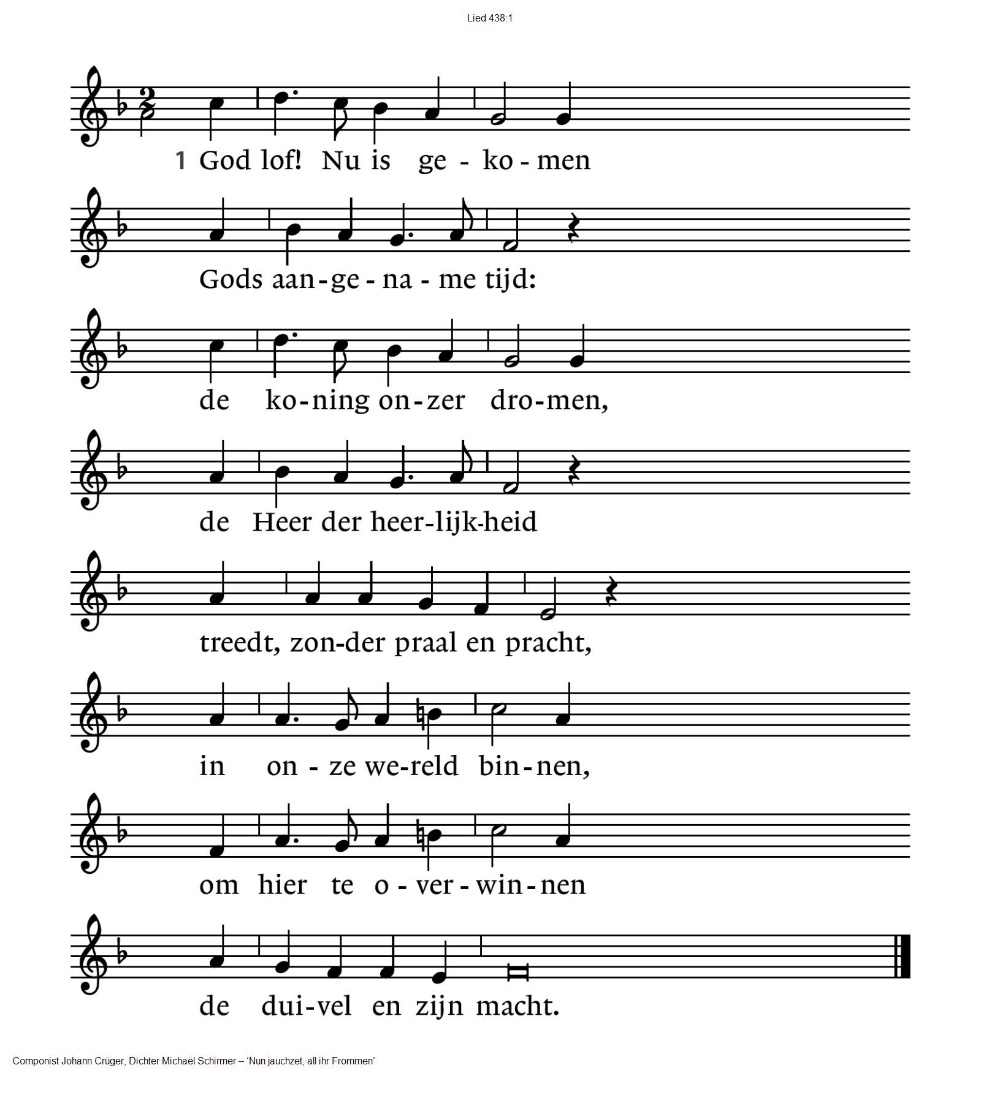 Zegen	met gezongen AMENMuziek.-.-.-.-.-.Reacties op de viering zijn welkom in de doos in de hal óf via het adres::    reactieviering@pknhuissen.nlIn de werkgroep VIEREN worden deze besproken en wordt er gekeken hoe we daarmee onze vieringen kunnen ‘verbeteren’.1e adventAls je weet dat hij zal komen,maar je weet nog niet wanneer:houd dan steeds je ogen openvoor de komst van onze Heer.Refrein: alle dagen…2e adventBij het water klinken woordenvan de stem in de woestijn.Zo laat God de mensen horen:‘Ik zal altijd bij je zijn.’Refrein: alle dagen…3e adventMet de woorden van JesajaKunnen mensen verder gaanOp de mooie, nieuwe aardezal geen oorlog meer bestaanRefrein: alle dagen…4e adventUit de hemel komt een engelEn hij gaat naar Nazaret,Om het grote nieuws te brengenDat de Heer de mensen redt.Refrein: alle dagen…2. Overal nabij is Hijmenselijk allerwegen.Maar geen mens herkent Hem, Hij wordt gewoon verzwegen.Midden onder u staat Hij die gij niet kent. (2x)3. God van God en licht van licht,aller dingen hoeder,heeft een menselijk gezicht,aller mensen broeder.Midden onder u staat Hij die gij niet kent. (2x)4. Wil daarom elkander doenalle goeds geduldig.Wees elkaar om zijnentwilniets dan liefde schuldig.Midden onder u staat Hij die gij niet kent. (2x)Wees verheugd, van zorgen vrij:God die wij aanbiddenis ons rakelings nabij,wonend in ons midden.Midden onder u staat Hij die gij niet kent. (2x)2. gij die hier woont in 't dal der tranenen van de schaduwen des doods,gij hoort zijn stap, gij ziet hoe grootsHij zich zijn witte weg zal banen.3. Hij komt met vrede; en geen rampengeen oorlog en geen bitterheidzal er meer zijn, geen kind dat schreit,geen laarzen die in 't duister stampen.4. Geen liefde gaat er meer verloren,de onderdrukking is voorbij,de dood is dood, nu juichen wij,er is een kind voor ons geboren.5. Er is een zoon voor ons gegeven,de Zoon van God die koning is,die 't licht is in de duisternis,de weg, de waarheid en het leven.6. En alle andere vreemde namen:die wonderlijke raadsman heet,omdat Hij de geheimen weetvan hemel en van aarde samen.7. Een sterke God, die de gebedenverhoren zal, die overwint.Eeuwige vader heet dat kind,en vorst van eindeloze vrede.8. Dan zal de aarde voor ons allenhet land van melk en honing zijn,het kind van God zal koning zijn,nooit zal de troon van David vallen.9. En alle, alle mensen samen,die zullen voor zijn aangezichtstaan zingen in het grote licht.En Hij kent allen bij hun namen.2. Hij wilde zich verlagenen daalde van zijn troon;een ezel mag Hem dragen,Hem sieren staf noch kroon.Hij wil zijn koningsmachten majesteit verhullen,om nederig te vervullenwat God van Hem verwacht.4. Gij armen en verdrukten,wáár gij op aarde zijt,gebeukten en gebuktenin deze boze tijd, –houd moed, Hij nadert al!Gij moogt uw held ontvangen,de vorst van uw verlangen,met liederen zonder tal!